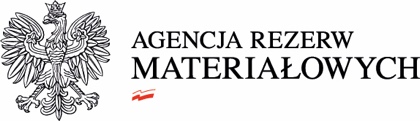 Biuro Zakupów BZ.261.60.2020 Warszawa, 30 października 2020 r.Informacja o wyborze najkorzystniejszej ofertyDotyczy: postępowania o udzielenie zamówienia publicznego na dostawę do zapasów agencyjnych 34 000 m3 oleju napędowego w gat. F – znak sprawy: BZ.261.60.2020Działając na podstawie art. 92 ustawy z dnia 29 stycznia 2004 – Prawo zamówień publicznych (Dz. U. z 2019 r. poz. 1843, z późn. zm.), zwanej dalej „ustawą”, Zamawiający informuje, że wybrał ofertę złożoną przez:Polski Koncern Naftowy ORLEN S.A., ul. Chemików 7, 09-411 PłockCena: 56 478 746,40 złPunkty: 100,00Uzasadnienie: Jest to jedyna oferta niepodlegająca odrzuceniu. Wykonawca spełnia warunki udziału w postępowaniu.Jednocześnie, na podstawie art. 89 ust. 1 pkt 7b ustawy, zamawiający odrzucił ofertę złożoną przez Oktan Energy & V/L Service Sp. z o.o., 
ul. Hryniewieckiego 1, 70-606 Szczecin. Informacja o nazwach (firmach), siedzibach i adresach wykonawców, którzy złożyli oferty w przedmiotowym postępowaniu, a także punktacja przyznana ofertom:Nazwa i adres WykonawcyCena brutto (zł)Punkty w kryteriumPolski Koncern Naftowy ORLEN S.A.Ul. Chemików 709-411 Płock56 478 746,40100,00Oktan-Energy & v/l Service Sp. z o.o.Ul. Hryniewieckiego 170-606 SzczecinOferta odrzucona na podstawie art. 89 ust. 1 pkt 7b ustawy Pzp